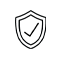 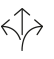 400 G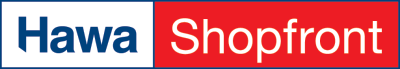 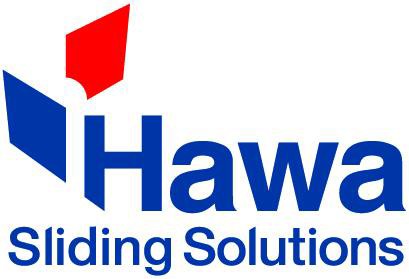 Warranty	With the exception of parts subject to wear and tear, Hawa warrants the flawless functioning of the products delivered by it, as well as the durability of all parts, for a period of 2 years commencing from the transfer of risk.Product Design	Hawa Shopfront G 400 consisting of running track (stainless steel), running track with steel roller ball bearing, suspension and glass retaining profile, top pivot bearing, bottom guide piece, floor guide profile.Optional:(….) Bottom thrust bearing (….) Floor sleeve(….) Bar bolt lockInterfaces	Door leafGlass with processing VSG/ ESGPositive-fitting glass fixing with point fixingTop and bottom profile sealed in with siliconeHawa Sliding Solutions AGUntere Fischbachstrasse 4, 8932 Mettmenstetten, SwitzerlandPhone +41 44 787 17 17, info@hawa.com, www.hawa.com	1